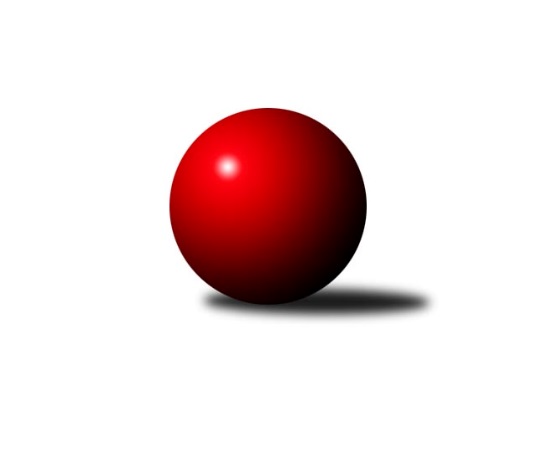 Č.18Ročník 2023/2024	25.5.2024 Severočeská divize 2023/2024Statistika 18. kolaTabulka družstev:		družstvo	záp	výh	rem	proh	skore	sety	průměr	body	plné	dorážka	chyby	1.	TJ Lokomotiva Liberec	18	15	0	3	98.0 : 46.0 	(132.0 : 84.0)	2589	30	1774	815	29.1	2.	TJ Kovostroj Děčín	18	12	0	6	90.0 : 54.0 	(118.0 : 98.0)	2596	24	1775	821	32.7	3.	ASK Lovosice	17	10	3	4	76.0 : 60.0 	(112.0 : 92.0)	2568	23	1770	798	37.8	4.	SK Šluknov	18	11	1	6	82.5 : 61.5 	(114.0 : 102.0)	2575	23	1769	805	30.6	5.	TJ Bižuterie Jablonec n. N.	17	10	1	6	76.0 : 60.0 	(119.0 : 85.0)	2584	21	1781	803	37	6.	TJ Jiskra Nový Bor	18	6	5	7	74.0 : 70.0 	(112.0 : 104.0)	2550	17	1752	798	40.2	7.	KO Česká Kamenice	17	7	2	8	69.0 : 67.0 	(100.0 : 104.0)	2535	16	1759	776	38.8	8.	TJ VTŽ Chomutov	17	8	0	9	62.0 : 74.0 	(92.5 : 111.5)	2521	16	1761	760	40.8	9.	TJ Lokomotiva Ústí n. L. B	18	5	4	9	67.0 : 77.0 	(99.0 : 117.0)	2532	14	1753	779	33.6	10.	SK Skalice	18	5	1	12	61.0 : 83.0 	(99.5 : 116.5)	2508	11	1736	772	37.7	11.	SKK Bohušovice B	18	4	1	13	49.5 : 94.5 	(90.0 : 126.0)	2480	9	1722	758	43.3	12.	TJ Lokomotiva Žatec	18	3	2	13	43.0 : 101.0 	(84.0 : 132.0)	2396	8	1700	696	55.7Tabulka doma:		družstvo	záp	výh	rem	proh	skore	sety	průměr	body	maximum	minimum	1.	TJ Lokomotiva Liberec	9	9	0	0	56.0 : 16.0 	(75.5 : 32.5)	2716	18	2754	2650	2.	SK Šluknov	9	8	0	1	49.5 : 22.5 	(66.0 : 42.0)	2521	16	2560	2485	3.	TJ Kovostroj Děčín	10	8	0	2	57.0 : 23.0 	(68.5 : 51.5)	2533	16	2572	2477	4.	TJ Jiskra Nový Bor	9	5	2	2	45.0 : 27.0 	(63.5 : 44.5)	2496	12	2604	2415	5.	TJ VTŽ Chomutov	9	6	0	3	40.0 : 32.0 	(57.0 : 51.0)	2653	12	2739	2580	6.	KO Česká Kamenice	8	5	1	2	37.0 : 27.0 	(49.5 : 46.5)	2643	11	2723	2575	7.	ASK Lovosice	8	5	1	2	35.0 : 29.0 	(50.0 : 46.0)	2583	11	2737	2519	8.	SK Skalice	11	5	1	5	43.5 : 44.5 	(68.0 : 64.0)	2614	11	2722	2499	9.	TJ Bižuterie Jablonec n. N.	7	5	0	2	34.0 : 22.0 	(53.0 : 31.0)	2537	10	2625	2396	10.	TJ Lokomotiva Ústí n. L. B	9	3	3	3	37.0 : 35.0 	(56.0 : 52.0)	2640	9	2724	2533	11.	TJ Lokomotiva Žatec	7	3	1	3	28.0 : 28.0 	(42.5 : 41.5)	2439	7	2470	2392	12.	SKK Bohušovice B	10	3	1	6	33.5 : 46.5 	(60.5 : 59.5)	2504	7	2553	2410Tabulka venku:		družstvo	záp	výh	rem	proh	skore	sety	průměr	body	maximum	minimum	1.	TJ Lokomotiva Liberec	9	6	0	3	42.0 : 30.0 	(56.5 : 51.5)	2575	12	2697	2447	2.	ASK Lovosice	9	5	2	2	41.0 : 31.0 	(62.0 : 46.0)	2565	12	2777	2420	3.	TJ Bižuterie Jablonec n. N.	10	5	1	4	42.0 : 38.0 	(66.0 : 54.0)	2589	11	2725	2455	4.	TJ Kovostroj Děčín	8	4	0	4	33.0 : 31.0 	(49.5 : 46.5)	2605	8	2780	2413	5.	SK Šluknov	9	3	1	5	33.0 : 39.0 	(48.0 : 60.0)	2581	7	2733	2390	6.	KO Česká Kamenice	9	2	1	6	32.0 : 40.0 	(50.5 : 57.5)	2521	5	2649	2410	7.	TJ Lokomotiva Ústí n. L. B	9	2	1	6	30.0 : 42.0 	(43.0 : 65.0)	2520	5	2686	2421	8.	TJ Jiskra Nový Bor	9	1	3	5	29.0 : 43.0 	(48.5 : 59.5)	2557	5	2675	2438	9.	TJ VTŽ Chomutov	8	2	0	6	22.0 : 42.0 	(35.5 : 60.5)	2502	4	2631	2379	10.	SKK Bohušovice B	8	1	0	7	16.0 : 48.0 	(29.5 : 66.5)	2484	2	2606	2413	11.	TJ Lokomotiva Žatec	11	0	1	10	15.0 : 73.0 	(41.5 : 90.5)	2392	1	2522	2209	12.	SK Skalice	7	0	0	7	17.5 : 38.5 	(31.5 : 52.5)	2493	0	2734	2374Tabulka podzimní části:		družstvo	záp	výh	rem	proh	skore	sety	průměr	body	doma	venku	1.	TJ Lokomotiva Liberec	11	9	0	2	59.0 : 29.0 	(77.5 : 54.5)	2602	18 	5 	0 	0 	4 	0 	2	2.	SK Šluknov	11	9	0	2	58.0 : 30.0 	(77.0 : 55.0)	2591	18 	6 	0 	0 	3 	0 	2	3.	TJ Kovostroj Děčín	11	8	0	3	61.0 : 27.0 	(73.0 : 59.0)	2575	16 	7 	0 	1 	1 	0 	2	4.	TJ Bižuterie Jablonec n. N.	11	6	1	4	47.0 : 41.0 	(75.0 : 57.0)	2572	13 	4 	0 	1 	2 	1 	3	5.	ASK Lovosice	11	5	2	4	44.0 : 44.0 	(72.0 : 60.0)	2582	12 	3 	1 	2 	2 	1 	2	6.	TJ Lokomotiva Ústí n. L. B	11	4	3	4	46.0 : 42.0 	(64.0 : 68.0)	2548	11 	2 	2 	2 	2 	1 	2	7.	KO Česká Kamenice	11	5	0	6	44.0 : 44.0 	(65.0 : 67.0)	2514	10 	5 	0 	1 	0 	0 	5	8.	TJ VTŽ Chomutov	11	5	0	6	41.5 : 46.5 	(60.5 : 71.5)	2541	10 	4 	0 	2 	1 	0 	4	9.	SK Skalice	11	4	1	6	42.5 : 45.5 	(64.0 : 68.0)	2558	9 	4 	1 	3 	0 	0 	3	10.	TJ Jiskra Nový Bor	11	3	3	5	41.0 : 47.0 	(68.5 : 63.5)	2560	9 	2 	1 	1 	1 	2 	4	11.	SKK Bohušovice B	11	2	1	8	29.0 : 59.0 	(54.0 : 78.0)	2474	5 	2 	1 	3 	0 	0 	5	12.	TJ Lokomotiva Žatec	11	0	1	10	15.0 : 73.0 	(41.5 : 90.5)	2392	1 	0 	0 	0 	0 	1 	10Tabulka jarní části:		družstvo	záp	výh	rem	proh	skore	sety	průměr	body	doma	venku	1.	TJ Lokomotiva Liberec	7	6	0	1	39.0 : 17.0 	(54.5 : 29.5)	2598	12 	4 	0 	0 	2 	0 	1 	2.	ASK Lovosice	6	5	1	0	32.0 : 16.0 	(40.0 : 32.0)	2549	11 	2 	0 	0 	3 	1 	0 	3.	TJ Bižuterie Jablonec n. N.	6	4	0	2	29.0 : 19.0 	(44.0 : 28.0)	2598	8 	1 	0 	1 	3 	0 	1 	4.	TJ Jiskra Nový Bor	7	3	2	2	33.0 : 23.0 	(43.5 : 40.5)	2509	8 	3 	1 	1 	0 	1 	1 	5.	TJ Kovostroj Děčín	7	4	0	3	29.0 : 27.0 	(45.0 : 39.0)	2599	8 	1 	0 	1 	3 	0 	2 	6.	TJ Lokomotiva Žatec	7	3	1	3	28.0 : 28.0 	(42.5 : 41.5)	2439	7 	3 	1 	3 	0 	0 	0 	7.	KO Česká Kamenice	6	2	2	2	25.0 : 23.0 	(35.0 : 37.0)	2579	6 	0 	1 	1 	2 	1 	1 	8.	TJ VTŽ Chomutov	6	3	0	3	20.5 : 27.5 	(32.0 : 40.0)	2547	6 	2 	0 	1 	1 	0 	2 	9.	SK Šluknov	7	2	1	4	24.5 : 31.5 	(37.0 : 47.0)	2534	5 	2 	0 	1 	0 	1 	3 	10.	SKK Bohušovice B	7	2	0	5	20.5 : 35.5 	(36.0 : 48.0)	2494	4 	1 	0 	3 	1 	0 	2 	11.	TJ Lokomotiva Ústí n. L. B	7	1	1	5	21.0 : 35.0 	(35.0 : 49.0)	2539	3 	1 	1 	1 	0 	0 	4 	12.	SK Skalice	7	1	0	6	18.5 : 37.5 	(35.5 : 48.5)	2494	2 	1 	0 	2 	0 	0 	4 Zisk bodů pro družstvo:		jméno hráče	družstvo	body	zápasy	v %	dílčí body	sety	v %	1.	Jakub Hudec 	ASK Lovosice 	16	/	17	(94%)	30	/	34	(88%)	2.	Roman Slavík 	TJ Kovostroj Děčín 	14	/	17	(82%)	22	/	34	(65%)	3.	Jiří Pachl 	TJ Lokomotiva Liberec 	14	/	18	(78%)	22.5	/	36	(63%)	4.	Radek Šípek 	SKK Bohušovice B 	13	/	16	(81%)	25	/	32	(78%)	5.	Jan Zeman 	TJ Bižuterie Jablonec n. N. 	13	/	17	(76%)	26	/	34	(76%)	6.	Pavel Piskoř 	TJ Kovostroj Děčín 	13	/	17	(76%)	25.5	/	34	(75%)	7.	Miloš Martínek 	KO Česká Kamenice 	13	/	17	(76%)	23.5	/	34	(69%)	8.	Petr Vajnar 	SK Šluknov 	13	/	18	(72%)	25	/	36	(69%)	9.	Václav Vlk 	TJ Lokomotiva Liberec 	13	/	18	(72%)	25	/	36	(69%)	10.	Eliška Marušáková 	SK Šluknov 	12.5	/	18	(69%)	23	/	36	(64%)	11.	Radek Kandl 	TJ Kovostroj Děčín 	12	/	15	(80%)	24	/	30	(80%)	12.	Martin Kortan 	TJ Jiskra Nový Bor 	12	/	18	(67%)	22.5	/	36	(63%)	13.	Alena Dunková 	TJ Jiskra Nový Bor 	12	/	18	(67%)	22	/	36	(61%)	14.	Ladislav Javorek ml.	SK Skalice 	12	/	18	(67%)	21.5	/	36	(60%)	15.	Radek Marušák 	SK Šluknov 	12	/	18	(67%)	19.5	/	36	(54%)	16.	Denisa Čermáková 	TJ Lokomotiva Liberec 	11	/	15	(73%)	19	/	30	(63%)	17.	David Vincze 	TJ Bižuterie Jablonec n. N. 	11	/	16	(69%)	22.5	/	32	(70%)	18.	Zdeněk Vokatý 	TJ Bižuterie Jablonec n. N. 	11	/	16	(69%)	22	/	32	(69%)	19.	Michal Bruthans 	ASK Lovosice 	11	/	17	(65%)	22	/	34	(65%)	20.	Aleš Havlík 	TJ Lokomotiva Liberec 	11	/	17	(65%)	20	/	34	(59%)	21.	Václav Kořánek 	SK Šluknov 	11	/	17	(65%)	20	/	34	(59%)	22.	Tomáš Malec 	KO Česká Kamenice 	11	/	17	(65%)	20	/	34	(59%)	23.	Eduard Kezer ml.	SK Skalice 	10	/	15	(67%)	16.5	/	30	(55%)	24.	Jaroslav Chot 	ASK Lovosice 	10	/	15	(67%)	15.5	/	30	(52%)	25.	Petr Kohlíček 	TJ Jiskra Nový Bor 	10	/	18	(56%)	17.5	/	36	(49%)	26.	Karel Beran 	KO Česká Kamenice 	9	/	13	(69%)	16	/	26	(62%)	27.	Eugen Škurla 	TJ Lokomotiva Ústí n. L. B 	9	/	15	(60%)	18	/	30	(60%)	28.	Pavel Nežádal 	TJ Bižuterie Jablonec n. N. 	9	/	15	(60%)	18	/	30	(60%)	29.	Lenka Kohlíčková 	TJ Jiskra Nový Bor 	9	/	15	(60%)	17	/	30	(57%)	30.	Viktor Žďárský 	TJ VTŽ Chomutov 	9	/	16	(56%)	17	/	32	(53%)	31.	Miroslav Pastyřík 	TJ Bižuterie Jablonec n. N. 	9	/	16	(56%)	16	/	32	(50%)	32.	Karel Kühnel 	KO Česká Kamenice 	9	/	17	(53%)	13.5	/	34	(40%)	33.	Petr Kout 	TJ Jiskra Nový Bor 	9	/	18	(50%)	22	/	36	(61%)	34.	Kristýna Vorlická 	TJ Lokomotiva Ústí n. L. B 	9	/	18	(50%)	15	/	36	(42%)	35.	Tomáš Novák 	TJ Kovostroj Děčín 	9	/	18	(50%)	15	/	36	(42%)	36.	Petr Lukšík 	TJ VTŽ Chomutov 	8.5	/	17	(50%)	17	/	34	(50%)	37.	Zbyněk Vytiska 	TJ VTŽ Chomutov 	8	/	11	(73%)	11.5	/	22	(52%)	38.	Šárka Vohnoutová 	TJ Lokomotiva Ústí n. L. B 	8	/	12	(67%)	13	/	24	(54%)	39.	Jana Susková 	TJ Lokomotiva Liberec 	8	/	15	(53%)	18.5	/	30	(62%)	40.	Tomáš Charvát 	ASK Lovosice 	8	/	15	(53%)	18	/	30	(60%)	41.	Jiří Šípek 	TJ Lokomotiva Ústí n. L. B 	8	/	18	(44%)	19	/	36	(53%)	42.	Jiří Šácha 	SK Skalice 	8	/	18	(44%)	17	/	36	(47%)	43.	Robert Häring 	SK Skalice 	8	/	18	(44%)	16.5	/	36	(46%)	44.	Vratislav Kubita 	TJ Kovostroj Děčín 	8	/	18	(44%)	12	/	36	(33%)	45.	Šárka Uhlíková 	TJ Lokomotiva Žatec 	7	/	13	(54%)	15	/	26	(58%)	46.	Oldřich Vlasák 	SK Skalice 	7	/	14	(50%)	11	/	28	(39%)	47.	Zdeněk Ptáček st.	TJ Lokomotiva Žatec 	7	/	15	(47%)	15	/	30	(50%)	48.	Dančo Bosilkov 	TJ VTŽ Chomutov 	7	/	16	(44%)	16	/	32	(50%)	49.	Roman Filip 	SKK Bohušovice B 	6	/	7	(86%)	11	/	14	(79%)	50.	Zdeněk Rauner 	TJ Lokomotiva Ústí n. L. B 	6	/	15	(40%)	15	/	30	(50%)	51.	Adéla Exnerová 	TJ Kovostroj Děčín 	6	/	15	(40%)	13.5	/	30	(45%)	52.	Dominik Manga 	TJ Lokomotiva Žatec 	6	/	16	(38%)	13	/	32	(41%)	53.	Iveta Ptáčková 	TJ Lokomotiva Žatec 	6	/	16	(38%)	12.5	/	32	(39%)	54.	Milan Slabý 	SKK Bohušovice B 	6	/	17	(35%)	14.5	/	34	(43%)	55.	Robert Suchomel st.	TJ VTŽ Chomutov 	5.5	/	16	(34%)	13	/	32	(41%)	56.	Stanislav Šmíd st.	TJ VTŽ Chomutov 	5	/	10	(50%)	10.5	/	20	(53%)	57.	Petr Šmelhaus 	KO Česká Kamenice 	5	/	14	(36%)	13	/	28	(46%)	58.	Lubomír Ptáček 	TJ Lokomotiva Žatec 	5	/	15	(33%)	13	/	30	(43%)	59.	Nataša Kovačovičová 	TJ Lokomotiva Liberec 	5	/	16	(31%)	15	/	32	(47%)	60.	František Tomík 	SK Šluknov 	5	/	16	(31%)	13.5	/	32	(42%)	61.	Jaroslav Ondráček 	SKK Bohušovice B 	5	/	17	(29%)	12.5	/	34	(37%)	62.	Dalibor Dařílek 	TJ Lokomotiva Ústí n. L. B 	4	/	12	(33%)	7	/	24	(29%)	63.	Ondřej Perníček 	SKK Bohušovice B 	4	/	13	(31%)	10	/	26	(38%)	64.	Miloš Maňour 	ASK Lovosice 	4	/	13	(31%)	9	/	26	(35%)	65.	David Chýlek 	KO Česká Kamenice 	4	/	14	(29%)	9	/	28	(32%)	66.	Luboš Dvořák 	TJ Lokomotiva Liberec 	3	/	5	(60%)	6	/	10	(60%)	67.	Milan Jaworek 	TJ Lokomotiva Ústí n. L. B 	3	/	7	(43%)	5	/	14	(36%)	68.	Eduard Kezer st.	SK Skalice 	3	/	8	(38%)	6	/	16	(38%)	69.	Simona Šťastná 	TJ Jiskra Nový Bor 	3	/	11	(27%)	9	/	22	(41%)	70.	Antonín Viktora 	SK Šluknov 	3	/	11	(27%)	8	/	22	(36%)	71.	Jaroslav Vorlický 	TJ Lokomotiva Ústí n. L. B 	3	/	11	(27%)	7	/	22	(32%)	72.	Ondřej Šmíd 	TJ VTŽ Chomutov 	3	/	12	(25%)	4	/	24	(17%)	73.	Petr Zalabák st.	ASK Lovosice 	3	/	14	(21%)	9.5	/	28	(34%)	74.	Jiří Semerád 	SKK Bohušovice B 	2	/	2	(100%)	3	/	4	(75%)	75.	Anton Zajac 	TJ Lokomotiva Liberec 	2	/	3	(67%)	4	/	6	(67%)	76.	Jan Chvátal 	KO Česká Kamenice 	2	/	6	(33%)	4	/	12	(33%)	77.	Zdeněk Ptáček ml.	TJ Lokomotiva Žatec 	2	/	7	(29%)	7	/	14	(50%)	78.	Tomáš Nežádal 	TJ Bižuterie Jablonec n. N. 	2	/	8	(25%)	7	/	16	(44%)	79.	Anna Houdková 	ASK Lovosice 	2	/	9	(22%)	6	/	18	(33%)	80.	Jan Sklenář 	SK Šluknov 	2	/	9	(22%)	5	/	18	(28%)	81.	Ladislav Koláček 	SKK Bohušovice B 	2	/	9	(22%)	3.5	/	18	(19%)	82.	Jiří Slabý 	SKK Bohušovice B 	1.5	/	7	(21%)	4	/	14	(29%)	83.	Petr Zalabák ml.	ASK Lovosice 	1	/	1	(100%)	2	/	2	(100%)	84.	Jaromír Tomášek 	TJ Lokomotiva Liberec 	1	/	1	(100%)	2	/	2	(100%)	85.	Tomáš Mrázek 	TJ Kovostroj Děčín 	1	/	1	(100%)	2	/	2	(100%)	86.	Josef Devera ml.	SKK Bohušovice B 	1	/	1	(100%)	2	/	2	(100%)	87.	Jiří Malec 	KO Česká Kamenice 	1	/	1	(100%)	1	/	2	(50%)	88.	Miroslav Rejchrt 	TJ Kovostroj Děčín 	1	/	1	(100%)	1	/	2	(50%)	89.	Antonín Hrabě 	TJ Kovostroj Děčín 	1	/	1	(100%)	1	/	2	(50%)	90.	Ladislav Bírovka 	TJ Kovostroj Děčín 	1	/	2	(50%)	2	/	4	(50%)	91.	Václav Tajbl st.	TJ Lokomotiva Žatec 	1	/	4	(25%)	2	/	8	(25%)	92.	Ladislav Javorek st.	SK Skalice 	1	/	7	(14%)	5	/	14	(36%)	93.	Petr Tregner 	SK Skalice 	1	/	7	(14%)	4	/	14	(29%)	94.	Jiří Jarolím 	TJ Lokomotiva Žatec 	1	/	12	(8%)	5	/	24	(21%)	95.	Jakub Kroupa 	SKK Bohušovice B 	1	/	13	(8%)	2	/	26	(8%)	96.	Daniel Paterko 	TJ Bižuterie Jablonec n. N. 	1	/	14	(7%)	7.5	/	28	(27%)	97.	Filip Prokeš 	TJ VTŽ Chomutov 	0	/	1	(0%)	1	/	2	(50%)	98.	Milan Šmejkal 	TJ VTŽ Chomutov 	0	/	1	(0%)	1	/	2	(50%)	99.	Vladislav Janda 	KO Česká Kamenice 	0	/	1	(0%)	0	/	2	(0%)	100.	Petr Veselý 	TJ Kovostroj Děčín 	0	/	1	(0%)	0	/	2	(0%)	101.	Magdalena Šabatová 	SKK Bohušovice B 	0	/	1	(0%)	0	/	2	(0%)	102.	Věra Šimečková 	KO Česká Kamenice 	0	/	1	(0%)	0	/	2	(0%)	103.	Zdeněk Janda 	KO Česká Kamenice 	0	/	1	(0%)	0	/	2	(0%)	104.	Jaroslava Kozáková 	SK Skalice 	0	/	1	(0%)	0	/	2	(0%)	105.	Rudolf Tesařík 	TJ VTŽ Chomutov 	0	/	2	(0%)	1.5	/	4	(38%)	106.	Veronika Rajtmajerová 	TJ Lokomotiva Žatec 	0	/	2	(0%)	0	/	4	(0%)	107.	Marie Kokešová 	TJ Kovostroj Děčín 	0	/	2	(0%)	0	/	4	(0%)	108.	Luďka Maříková 	SKK Bohušovice B 	0	/	4	(0%)	1.5	/	8	(19%)	109.	Václav Ptáček 	TJ Lokomotiva Žatec 	0	/	7	(0%)	1	/	14	(7%)	110.	Michal Gajdušek 	TJ Jiskra Nový Bor 	0	/	9	(0%)	2	/	18	(11%)Průměry na kuželnách:		kuželna	průměr	plné	dorážka	chyby	výkon na hráče	1.	Sport Park Liberec, 1-4	2656	1813	842	33.9	(442.7)	2.	TJ VTŽ Chomutov, 1-2	2639	1810	828	38.7	(439.9)	3.	Česká Kamenice, 1-2	2629	1799	829	32.4	(438.2)	4.	TJ Lokomotiva Ústí nad Labem, 1-4	2625	1812	812	32.0	(437.5)	5.	Skalice u České Lípy, 1-2	2605	1797	808	36.5	(434.3)	6.	Bohušovice, 1-4	2532	1737	795	37.4	(422.1)	7.	Kovostroj Děčín, 1-2	2503	1736	766	38.0	(417.2)	8.	TJ Bižuterie Jablonec nad Nisou, 1-4	2492	1729	763	43.8	(415.4)	9.	Šluknov, 1-2	2484	1710	774	34.2	(414.1)	10.	Nový Bor, 1-2	2453	1719	733	51.9	(408.9)	11.	Žatec, 1-2	2437	1699	737	43.4	(406.2)Nejlepší výkony na kuželnách:Sport Park Liberec, 1-4TJ Lokomotiva Liberec	2754	15. kolo	Jakub Hudec 	ASK Lovosice	525	7. koloTJ Lokomotiva Liberec	2751	7. kolo	Jiří Pachl 	TJ Lokomotiva Liberec	497	10. koloTJ Lokomotiva Liberec	2745	16. kolo	Václav Vlk 	TJ Lokomotiva Liberec	497	9. koloTJ Lokomotiva Liberec	2741	10. kolo	Václav Vlk 	TJ Lokomotiva Liberec	494	15. koloSK Skalice	2734	10. kolo	Jiří Pachl 	TJ Lokomotiva Liberec	493	18. koloTJ Lokomotiva Liberec	2717	13. kolo	Jiří Pachl 	TJ Lokomotiva Liberec	493	15. koloTJ Lokomotiva Liberec	2715	9. kolo	Pavel Piskoř 	TJ Kovostroj Děčín	493	9. koloTJ Lokomotiva Liberec	2703	18. kolo	Aleš Havlík 	TJ Lokomotiva Liberec	486	9. koloTJ Lokomotiva Liberec	2665	4. kolo	Jiří Pachl 	TJ Lokomotiva Liberec	486	9. koloTJ Kovostroj Děčín	2657	9. kolo	Robert Häring 	SK Skalice	485	10. koloTJ VTŽ Chomutov, 1-2ASK Lovosice	2777	18. kolo	Stanislav Šmíd st.	TJ VTŽ Chomutov	499	6. koloTJ VTŽ Chomutov	2739	16. kolo	Jakub Hudec 	ASK Lovosice	499	18. koloTJ Bižuterie Jablonec n. N.	2725	4. kolo	Pavel Nežádal 	TJ Bižuterie Jablonec n. N.	496	4. koloTJ VTŽ Chomutov	2712	6. kolo	Robert Suchomel st.	TJ VTŽ Chomutov	487	2. koloTJ VTŽ Chomutov	2697	7. kolo	Miloš Maňour 	ASK Lovosice	486	18. koloTJ Lokomotiva Liberec	2697	2. kolo	Jan Zeman 	TJ Bižuterie Jablonec n. N.	484	4. koloTJ VTŽ Chomutov	2676	18. kolo	Martin Kortan 	TJ Jiskra Nový Bor	483	7. koloTJ Jiskra Nový Bor	2675	7. kolo	Michal Bruthans 	ASK Lovosice	482	18. koloTJ VTŽ Chomutov	2636	10. kolo	Robert Suchomel st.	TJ VTŽ Chomutov	481	10. koloTJ VTŽ Chomutov	2627	9. kolo	Petr Vajnar 	SK Šluknov	480	16. koloČeská Kamenice, 1-2TJ Kovostroj Děčín	2780	16. kolo	Miloš Martínek 	KO Česká Kamenice	489	2. koloKO Česká Kamenice	2723	2. kolo	Petr Šmelhaus 	KO Česká Kamenice	485	11. koloKO Česká Kamenice	2704	16. kolo	Vratislav Kubita 	TJ Kovostroj Děčín	483	16. koloKO Česká Kamenice	2690	11. kolo	Roman Slavík 	TJ Kovostroj Děčín	482	16. koloTJ Lokomotiva Ústí n. L. B	2686	4. kolo	Miloš Martínek 	KO Česká Kamenice	480	6. koloSK Šluknov	2681	12. kolo	Petr Šmelhaus 	KO Česká Kamenice	478	16. koloKO Česká Kamenice	2639	5. kolo	David Vincze 	TJ Bižuterie Jablonec n. N.	477	6. koloKO Česká Kamenice	2636	14. kolo	Václav Vlk 	TJ Lokomotiva Liberec	476	11. koloKO Česká Kamenice	2629	6. kolo	Miloš Martínek 	KO Česká Kamenice	474	11. koloASK Lovosice	2626	14. kolo	Radek Marušák 	SK Šluknov	473	12. koloTJ Lokomotiva Ústí nad Labem, 1-4SK Šluknov	2733	5. kolo	Petr Vajnar 	SK Šluknov	528	5. koloTJ Kovostroj Děčín	2725	15. kolo	Radek Kandl 	TJ Kovostroj Děčín	492	15. koloTJ Lokomotiva Ústí n. L. B	2724	13. kolo	Eliška Marušáková 	SK Šluknov	490	5. koloTJ Lokomotiva Ústí n. L. B	2699	11. kolo	Šárka Vohnoutová 	TJ Lokomotiva Ústí n. L. B	484	11. koloTJ Lokomotiva Ústí n. L. B	2676	15. kolo	Jiří Šípek 	TJ Lokomotiva Ústí n. L. B	483	15. koloTJ Lokomotiva Ústí n. L. B	2649	17. kolo	Dalibor Dařílek 	TJ Lokomotiva Ústí n. L. B	481	11. koloKO Česká Kamenice	2649	17. kolo	Kristýna Vorlická 	TJ Lokomotiva Ústí n. L. B	474	13. koloTJ Lokomotiva Liberec	2627	3. kolo	Zdeněk Rauner 	TJ Lokomotiva Ústí n. L. B	472	17. koloTJ Lokomotiva Ústí n. L. B	2626	5. kolo	Jiří Šípek 	TJ Lokomotiva Ústí n. L. B	469	13. koloASK Lovosice	2623	11. kolo	Roman Slavík 	TJ Kovostroj Děčín	468	15. koloSkalice u České Lípy, 1-2SK Skalice	2722	12. kolo	Eduard Kezer ml.	SK Skalice	495	9. koloSK Skalice	2711	11. kolo	Eduard Kezer ml.	SK Skalice	494	12. koloTJ Bižuterie Jablonec n. N.	2688	14. kolo	Jakub Hudec 	ASK Lovosice	489	2. koloTJ Lokomotiva Liberec	2685	12. kolo	Nataša Kovačovičová 	TJ Lokomotiva Liberec	485	12. koloSK Skalice	2683	14. kolo	Tomáš Novák 	TJ Kovostroj Děčín	485	4. koloASK Lovosice	2671	2. kolo	Pavel Nežádal 	TJ Bižuterie Jablonec n. N.	477	14. koloSK Skalice	2644	9. kolo	Pavel Piskoř 	TJ Kovostroj Děčín	476	4. koloKO Česká Kamenice	2635	18. kolo	Václav Vlk 	TJ Lokomotiva Liberec	476	12. koloSK Skalice	2633	8. kolo	Jaroslav Vorlický 	TJ Lokomotiva Ústí n. L. B	474	7. koloTJ Lokomotiva Ústí n. L. B	2628	7. kolo	Miroslav Pastyřík 	TJ Bižuterie Jablonec n. N.	471	14. koloBohušovice, 1-4ASK Lovosice	2737	3. kolo	Jakub Hudec 	ASK Lovosice	512	13. koloTJ Lokomotiva Liberec	2656	6. kolo	Jiří Semerád 	SKK Bohušovice B	487	6. koloTJ Bižuterie Jablonec n. N.	2642	2. kolo	Michal Bruthans 	ASK Lovosice	483	3. koloASK Lovosice	2633	13. kolo	Jakub Hudec 	ASK Lovosice	481	4. koloTJ VTŽ Chomutov	2631	5. kolo	Jakub Hudec 	ASK Lovosice	476	3. koloTJ Kovostroj Děčín	2604	13. kolo	Radek Marušák 	SK Šluknov	474	8. koloASK Lovosice	2584	4. kolo	Pavel Nežádal 	TJ Bižuterie Jablonec n. N.	471	2. koloSK Šluknov	2581	8. kolo	Michal Bruthans 	ASK Lovosice	470	1. koloASK Lovosice	2564	1. kolo	Radek Šípek 	SKK Bohušovice B	469	11. koloTJ VTŽ Chomutov	2559	12. kolo	Radek Šípek 	SKK Bohušovice B	469	4. koloKovostroj Děčín, 1-2TJ Kovostroj Děčín	2572	5. kolo	Martin Kortan 	TJ Jiskra Nový Bor	474	1. koloTJ Kovostroj Děčín	2570	2. kolo	Jakub Hudec 	ASK Lovosice	468	6. koloTJ Kovostroj Děčín	2557	17. kolo	Tomáš Novák 	TJ Kovostroj Děčín	461	8. koloSK Šluknov	2556	11. kolo	Eliška Marušáková 	SK Šluknov	461	11. koloTJ Bižuterie Jablonec n. N.	2544	12. kolo	Tomáš Novák 	TJ Kovostroj Děčín	456	5. koloTJ Kovostroj Děčín	2541	7. kolo	Petr Vajnar 	SK Šluknov	456	11. koloTJ Kovostroj Děčín	2536	6. kolo	Ladislav Javorek ml.	SK Skalice	455	17. koloTJ Kovostroj Děčín	2524	1. kolo	Jan Zeman 	TJ Bižuterie Jablonec n. N.	454	12. koloTJ Kovostroj Děčín	2523	3. kolo	Tomáš Novák 	TJ Kovostroj Děčín	453	7. koloTJ Kovostroj Děčín	2518	8. kolo	Pavel Piskoř 	TJ Kovostroj Děčín	450	2. koloTJ Bižuterie Jablonec nad Nisou, 1-4TJ Bižuterie Jablonec n. N.	2625	15. kolo	Jan Zeman 	TJ Bižuterie Jablonec n. N.	497	10. koloTJ Bižuterie Jablonec n. N.	2620	3. kolo	David Vincze 	TJ Bižuterie Jablonec n. N.	487	15. koloTJ Bižuterie Jablonec n. N.	2576	5. kolo	Jan Zeman 	TJ Bižuterie Jablonec n. N.	485	3. koloKO Česká Kamenice	2547	13. kolo	Zdeněk Vokatý 	TJ Bižuterie Jablonec n. N.	470	3. koloTJ Bižuterie Jablonec n. N.	2546	13. kolo	Lubomír Ptáček 	TJ Lokomotiva Žatec	468	3. koloTJ Bižuterie Jablonec n. N.	2528	10. kolo	Václav Vlk 	TJ Lokomotiva Liberec	466	5. koloTJ Lokomotiva Liberec	2515	5. kolo	Jan Zeman 	TJ Bižuterie Jablonec n. N.	464	13. koloASK Lovosice	2508	9. kolo	Anna Houdková 	ASK Lovosice	462	9. koloTJ Bižuterie Jablonec n. N.	2495	17. kolo	Jan Zeman 	TJ Bižuterie Jablonec n. N.	462	17. koloTJ Kovostroj Děčín	2477	10. kolo	Jan Zeman 	TJ Bižuterie Jablonec n. N.	462	5. koloŠluknov, 1-2SK Šluknov	2560	7. kolo	Radek Šípek 	SKK Bohušovice B	473	1. koloSK Šluknov	2555	3. kolo	Petr Vajnar 	SK Šluknov	463	3. koloSK Šluknov	2554	10. kolo	Václav Vlk 	TJ Lokomotiva Liberec	462	17. koloSK Šluknov	2531	13. kolo	Radek Marušák 	SK Šluknov	460	10. koloSK Skalice	2520	13. kolo	Radek Marušák 	SK Šluknov	460	1. koloSK Šluknov	2510	1. kolo	Petr Vajnar 	SK Šluknov	457	10. koloSK Šluknov	2504	18. kolo	Petr Vajnar 	SK Šluknov	456	13. koloTJ Lokomotiva Liberec	2502	17. kolo	Jiří Šácha 	SK Skalice	454	13. koloSK Šluknov	2499	9. kolo	Jan Zeman 	TJ Bižuterie Jablonec n. N.	454	7. koloTJ VTŽ Chomutov	2495	3. kolo	Tomáš Malec 	KO Česká Kamenice	451	10. koloNový Bor, 1-2TJ Jiskra Nový Bor	2604	14. kolo	Martin Kortan 	TJ Jiskra Nový Bor	472	6. koloTJ Jiskra Nový Bor	2566	6. kolo	Tomáš Malec 	KO Česká Kamenice	470	15. koloTJ Jiskra Nový Bor	2534	16. kolo	Jan Zeman 	TJ Bižuterie Jablonec n. N.	470	11. koloTJ Jiskra Nový Bor	2520	11. kolo	Lenka Kohlíčková 	TJ Jiskra Nový Bor	461	14. koloTJ Jiskra Nový Bor	2517	5. kolo	Alena Dunková 	TJ Jiskra Nový Bor	460	15. koloTJ Bižuterie Jablonec n. N.	2487	11. kolo	Martin Kortan 	TJ Jiskra Nový Bor	459	14. koloTJ Lokomotiva Ústí n. L. B	2471	6. kolo	Martin Kortan 	TJ Jiskra Nový Bor	452	11. koloSKK Bohušovice B	2450	17. kolo	Radek Šípek 	SKK Bohušovice B	452	17. koloTJ Jiskra Nový Bor	2448	15. kolo	Petr Kout 	TJ Jiskra Nový Bor	450	5. koloTJ Lokomotiva Liberec	2447	8. kolo	Jiří Šípek 	TJ Lokomotiva Ústí n. L. B	448	6. koloŽatec, 1-2TJ Bižuterie Jablonec n. N.	2525	16. kolo	Jan Zeman 	TJ Bižuterie Jablonec n. N.	480	16. koloTJ Lokomotiva Liberec	2477	14. kolo	Dominik Manga 	TJ Lokomotiva Žatec	458	12. koloTJ Lokomotiva Žatec	2470	12. kolo	Zdeněk Ptáček st.	TJ Lokomotiva Žatec	447	14. koloTJ Lokomotiva Žatec	2463	15. kolo	Jiří Pachl 	TJ Lokomotiva Liberec	446	14. koloTJ Lokomotiva Žatec	2457	13. kolo	Petr Kohlíček 	TJ Jiskra Nový Bor	445	18. koloTJ Lokomotiva Žatec	2447	18. kolo	Šárka Vohnoutová 	TJ Lokomotiva Ústí n. L. B	444	12. koloTJ Jiskra Nový Bor	2438	18. kolo	Martin Kortan 	TJ Jiskra Nový Bor	443	18. koloTJ Lokomotiva Žatec	2431	14. kolo	Pavel Nežádal 	TJ Bižuterie Jablonec n. N.	442	16. koloTJ Lokomotiva Ústí n. L. B	2421	12. kolo	Jakub Hudec 	ASK Lovosice	442	17. koloASK Lovosice	2420	17. kolo	Lubomír Ptáček 	TJ Lokomotiva Žatec	439	18. koloČetnost výsledků:	8.0 : 0.0	2x	7.0 : 1.0	20x	6.5 : 1.5	1x	6.0 : 2.0	22x	5.0 : 3.0	21x	4.5 : 3.5	1x	4.0 : 4.0	10x	3.0 : 5.0	7x	2.5 : 5.5	1x	2.0 : 6.0	17x	1.0 : 7.0	6x